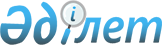 Қазақстан Республикасы Yкiметiнiң 2005 жылғы 9 желтоқсандағы N 228 және 2005 жылғы 12 желтоқсандағы N 235 қаулыларына өзгерiстер мен толықтырулар енгiзу туралыҚазақстан Республикасы Yкiметiнiң 2006 жылғы 5 қыркүйектегі N 843 қаулысы



      Қазақстан Республикасының Үкiметi 

ҚАУЛЫ ЕТЕДІ

:



      1. Қазақстан Республикасының кейбiр шешiмдерiне мынадай өзгерiстер мен толықтырулар енгiзiлсiн:




      1) "2006 жылға арналған республикалық бюджет туралы" Қазақстан Республикасының Заңын iске асыру туралы" Қазақстан Республикасы Үкiметiнiң 2005 жылғы 9 желтоқсандағы N 1228 
 қаулысында 
:



      көрсетiлген қаулыға 1-қосымшада:



      II "Шығындар" бөлiмiнде:



      01 "Жалпы сипаттағы мемлекеттiк қызметтер" функционалдық тобында:



      02 "Қаржылық қызмет" iшкi функциясында:



      600 "Қазақстан Республикасы Алматы қаласының өңiрлiк қаржы орталығының қызметiн реттеу агенттiгi" әкiмшiсi бойынша:



      001 "Алматы қаласындағы өңiрлiк қаржы орталығының қызметiн реттеу жөнiндегi уәкiлеттi органның қызметiн қамтамасыз ету" бағдарламасы бойынша:



      001 "Орталық органның аппараты" кiшi бағдарламасы бойынша "727974" деген сандар "1352260" деген сандармен ауыстырылсын;



      009 "Мемлекеттiк органдарды материалдық-техникалық жарақтандыру" кiшi бағдарламасы бойынша "678066" деген сандар "53780" деген сандармен ауыстырылсын.




      2) "2006 жылға арналған республикалық бюджеттiк бағдарламалардың паспорттарын бекiту туралы" Қазақстан Республикасы Үкiметiнiң 2005 жылғы 12 желтоқсандағы N 1235 
 қаулысында 
:



      көрсетiлген қаулыға 368-1-қосымшада:



      6-тармақ кестесiнiң 5-бағанында:



      реттiк нөмiрi 2-жолдың бiрiншi абзацындағы "Үй-жайды жалдау ақысын төлеу." деген сөздерден кейін "Әкімшілік ғимарат сатып алу." деген сөздермен толықтырылсын; 



      реттiк нөмiрi 4-жолдағы "Кабинеттердi" деген сөз "Автокөлiк, кабинеттердi" деген сөздермен ауыстырылсын;



      реттiк нөмiрi 5-жолда:



      "Ақпараттық жүйелердi" деген сөздер "Бағдарламалық өнiмдердi" деген сөздермен ауыстырылсын;



      "Мемлекеттiк тiлдегi құжаттармен жұмыс iстеу үшiн бағдарламалық өнiмдер сатып алу, бағдарламалық қамтамасыз етудi жаңарту. Агенттiктiң жабдығы мен желiлерiне, серверлiк үй-жай жүйелерiн, телекоммуникациялық және басқа да жабдықтарға техникалық және жүйелiк қызмет көрсету. Ақпараттық қауiпсiздiк бойынша бағдарламалық өнiмдердi алу және сүйемелдеу" деген сөздер "Бағдарламалық өнiмдер сатып алу" деген сөздермен ауыстырылсын;



      "Есептеу" деген сөз "Жүйелiк және техникалық қызмет көрсету жөнiндегi қызметтердi сатып алу, есептеу" деген сөздермен ауыстырылсын;



      "активтi желiлiк" деген сөздер "перифериялық" деген сөздермен ауыстырылсын;



      "қосалқы бөлшектер" деген сөздер алынып тасталсын;



      "Жабдықты бөлшектеу/монтаждау бойынша қызметтер, жөндеу, жабдықты жеткiзу бойынша iлеспе қызметтер алу" деген сөздер алынып тасталсын;



      "және VPDN" деген сөздер алынып тасталсын;



      "Бюджеттiк бағдарламаны орындаудан күтiлетiн нәтижелер" деген 7-тармақта: 



      бiрiншi абзацтағы "78" деген сандар "100" деген сандармен ауыстырылсын;



      үшiншi абзацта:



      "9420" деген сандар "13522,6" деген сандармен ауыстырылсын; 



      "33" деген сандар "25,75" сандармен ауыстырылсын;



      "366,5" деген сандар "285,87" сандармен ауыстырылсын;



      "; Халықаралық консультативтiк кеңестiң қызметтерiне орташа ақы төлеу - 7937,5 мың теңге" деген сөздер алынып тасталсын.




      2. Осы қаулы қол қойылған күнінен бастап қолданысқа енгiзiледi.

      

Қазақстан Республикасының




      Премьер-Министрінің




      мiндетiн атқарушы


					© 2012. Қазақстан Республикасы Әділет министрлігінің «Қазақстан Республикасының Заңнама және құқықтық ақпарат институты» ШЖҚ РМК
				